Drogi uczniu klasy IV,postaraj się pracować samodzielnie. Czytaj uważnie polecenia. Masz sporo czasu, zadań nie jest dużo. Prześlij zdjęcie z wykonanym zadaniem na podanego przeze mnie maila. Pamiętaj jeśli się nudzisz sięgnij po książeczkę, czytaj codziennie chociaż mały fragment. 😊W razie pytań zachęcam do kontaktuzadaniazpolskiego@onet.plZadanie na poniedziałek 27.04.2020Temat: Symbole narodowe PolskiSkopiuj link, wklej w nowe okno wyszukiwarki obejrzyj krótki filmik na temat Polskich symboli narodowychhttps://www.youtube.com/watch?v=DCwEJ9tHt5cZapisz w zeszycie jakie znasz symbole narodowe, możesz spróbować narysować niektóre z nich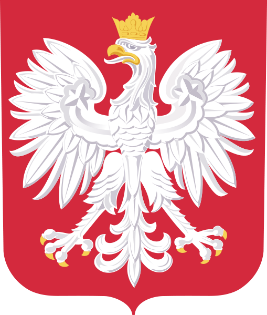 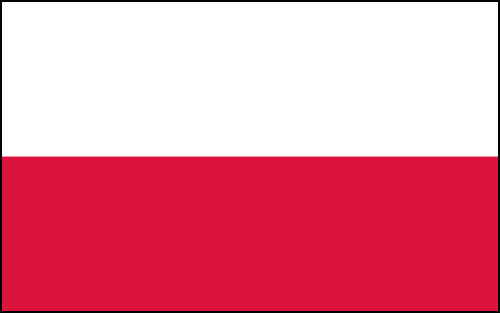 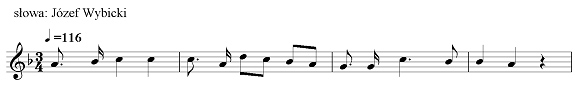 Pamiętaj!Wszyscy powinniśmy okazywać szacunek polskim symbolom narodowym. Zadanie na wtorek 28.04.2020Temat: Nasz hymn państwowy – „Mazurek Dąbrowskiego”„Mazurek Dąbrowskiego”Słowa: Józef Wybicki, 1797 r.Jeszcze Polska nie zginęła,Kiedy my żyjemy.Co nam obca przemoc wzięła,Szablą odbierzemy.Marsz, marsz Dąbrowski,Z ziemi włoskiej do Polski.Za twoim przewodemZłączym się z narodem.Przejdziem Wisłę, przejdziem Wartę,Będziem Polakami.Dał nam przykład Bonaparte,Jak zwyciężać mamy.Marsz, marsz ...Jak Czarniecki do PoznaniaPo szwedzkim zaborze,Dla ojczyzny ratowaniaWrócim się przez morze.Marsz, marsz ...Już tam ojciec do swej BasiMówi zapłakany -Słuchaj jeno, pono nasiBiją w tarabany.Marsz, marsz ...Zapisz w zeszycie:Te słowa to nasz hymn – „Mazurek Dąbrowskiego”. Napisał je Józef Wybicki w 1797 roku. Słowa tej pieśni wyrażają miłość do ojczyzny. Śpiewając hymn w czasie uroczystości, stoimy na baczność.Zapisz do zeszytu pierwszą zwrotkę hymnu i refrenWysłuchaj zapisu dźwiękowego naszego hymnu państwowego. Skopiuj link i wklej w nowe okno wyszukiwarki.http://www.mkidn.gov.pl/media/docs/hymn_polski.mp3Zadanie na środę 29.04.2020Temat: Święto Konstytucji 3 maja Zapisz w zeszycie:Ponad 220 lat temu, 3 maja 1791 roku, posłowie uchwalili konstytucję – dokument określający organizację państwa polskiego oraz prawa 
i obowiązki wszystkich obywateli. Była to pierwsza konstytucja w Europie.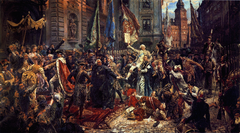 Obraz Jana Matejki „Konstytucja 3 maja 1791 r.”Zadanie na czwartek 30.04.2020Ułóż zdania z rozsypanki wyrazowej, zapisz je w zeszycie.ma / Polski / kolor / Flaga / biało-czerwony.tle. / biały / orzeł / jest / czerwonym / Godłem / na / Polskinosi / Polski / Hymn / tytuł / Dąbrowskiego”. / „MazurekMiłej pracy 😊Do RodzicówProszę Państwa,w związku z trudną sytuacją, w której się wszyscy znaleźliśmy, nasz bezpośredni kontakt jest niemożliwy. Na bieżąco wysyłam dzieciom lekcje, zadania do wykonania w domu. Staram się, żeby materiału nie było dużo i aby był przystępny, tak żeby poradzili sobie sami. Proszę, aby dziecko je wykonywało w miarę systematycznie. Proszę również o pomoc i współpracę z Państwa strony, sprawdzenie czy te zadania są wykonywane, zanotowane starannie w zeszycie, wysłuchanie wcześniej nauczonych tekstów. Zaangażowanie dzieci i prace, które wykonują w domu będą przeze mnie oceniane. W razie pytań proszę o kontakt e- mailowy zadaniazpolskiego@onet.plMonika Sokołowska